บันทึกข้อความ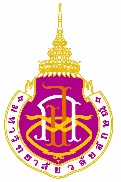 หน่วยงาน .............................................................................................................................................ที่ อว...............................................................................วันที่ ...............................................................เรื่อง  ขออนุมัติการทำวิจัยในมนุษย์ (Expedited review) เรียน  ประธานคณะกรรมการจริยธรรมการวิจัยในมนุษย์	เนื่องด้วยข้าพเจ้า…………(ระบุชื่ออาจารย์ที่ปรึกษาโครงการวิจัย)......มีความประสงค์ให้ นาย/นาง/นางสาว...............(ระบุชื่อนักศึกษาหัวหน้าโครงการวิจัย)………………สาขาวิชา............................ สำนักวิชา..........................................................ทำการวิจัย เรื่อง..........................................(ชื่อโครงการวิจัยภาษาไทยและภาษาอังกฤษ)………………………………………………………………………….................................................…………..ดังนั้น ข้าพเจ้าจึงใคร่ขออนุมัติให้นักศึกษาทำการวิจัยในมนุษย์ในหัวข้อดังกล่าวข้างต้น และได้แนบเอกสารประกอบการพิจารณา จำนวน 1 ชุด ดังนี้แบบประเมินวิธีพิจารณาโครงร่างการวิจัย (WUF 01-09)แบบตรวจสอบความครบถ้วนของโครงร่างการวิจัย (WUF 02-09) แบบเสนอโครงร่างการวิจัยในมนุษย์สำหรับนักศึกษา (WUF 03(2)-09)แบบฟอร์มเอกสารชี้แจงผู้เข้าร่วมโครงการวิจัย (WUF 04-09)แบบฟอร์มเอกสารยินยอมเข้าร่วมโครงการวิจัย (WUF 05-09)แบบฟอร์มเอกสารตกลงเข้าร่วมการวิจัย (สำหรับอาสาสมัครที่มีอายุต่ำกว่า 18 ปี) (ถ้ามี) (WUF 12-09)แบบฟอร์มเอกสารยินยอมการเข้าร่วมโครงการวิจัย (สำหรับผู้ปกครองของผู้ที่มีอายุต่ำกว่า 18 ปี) (ถ้ามี) (WUF 13-09)เครื่องมือวิจัย (แบบสอบถาม/สัมภาษณ์ CRF เอกสารประชาสัมพันธ์ หรืออื่นๆ) ประวัติอาจารย์ที่ปรึกษาโครงการวิจัย หัวหน้าโครงการวิจัย และผู้ร่วมวิจัยทุกท่าน (WUF 11-09)สำเนาหลักฐานการอบรมด้านจริยธรรมการวิจัยในมนุษย์สำเนาหลักฐานการชำระเงินค่าธรรมเนียม	จึงเรียนมาเพื่อโปรดพิจารณา		หมายเหตุ แบบเสนอโครงร่างการวิจัย เอกสารชี้แจงผู้เข้าร่วมโครงการวิจัย เอกสารยินยอมการเข้าร่วมโครงการวิจัย และเครื่องมือที่ใช้ในการเก็บรวบรวมข้อมูล ขอให้ระบุ เลขหน้า Version…. Date….... เช่น หน้า 1 version 1.0 date 01/01/2564 ในทุกหน้าของส่วนท้ายเอกสาร.....................................................................(.....................................................................)อาจารย์ที่ปรึกษา.....................................................................(.....................................................................)คณบดี/หัวหน้าหน่วยงาน